										Ullevål, 27.1.2014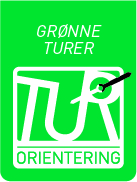 PÅMELDING OG SØKNAD PROSJEKT 
«TURORIENTERING - GRØNNE TURER» 2014.
Dette er en invitasjon med påmelding til å være med på prosjekt «TurOrientering – Grønne turer» og samtidig en søknad om økonomisk støtte. Nivågraderingen med grønne, blå, røde og svarte turer har vært vellykket der det er gjennomført.  «Grønne turer» er altså et konseptnavn og fellesnavn på det laveste nivået i TurOrientering. Konseptet er enkle poster og turer som er lett tilgjengelig i nærområder, parker og bebyggelse og som egner seg spesielt godt for dem som har lyst til å mosjonere på en litt ny og spennende måte og som ikke har erfaring med kart og kompass. Lokalt har konseptet fått ulike navn som «100 på Tromsøya», «Aktiv med kart», «Grønne Porsgrunn-turer», «Sprek i Gjøvik» osv. Prosjektet «TurOrientering – grønne turer» har som mål å få med nye grupper på orientering – «folk flest», skoler/skoleelever og deltakere på Frisklivssentraler. Les mer her http://www.orientering.no/mosjon/For%20arrang%c3%b8rer/Sider/Prosjekt-Gr%c3%b8nne-turer.aspx om prosjektet, Grønne turer, materiell, økonomisk støtte mm.
O-klubbene i Norge har ulike ressurser og mulighet for å gjennomføre alt vi ønsker i prosjektet. Vi har derfor satt opp punktvis det vi gjerne vil ha gjennomført og som vi mener er viktig for å nå nye grupper. Kryss av for punktene din klubb vil gjennomføre! Dette danner grunnlag for tildelingen. Rapport med hva og hvordan punktene er gjennomført, blir avgjørende for utbetalingen.Grønne turer. Det er et krav at turene virkelig er «Grønne», at de holder standarden som er bestemt for grønne turer. Vi oppfordrer derfor til å se nøye på eksemplene og beskrivelsen på nettsidene: http://www.orientering.no/mosjon/For%20arrang%c3%b8rer/Sider/default.aspx

Dette er verken vanskelig eller komplisert, men om å gjøre å innse/skjønne nivåetPÅMELDING:Så snart som mulig og helst innen 20.februar. Vi håper å kunne lansere oppstart/at vi er i gang april- mai.
Send skjemaet på neste side til prosjektleder:som e-post: jorunn.sanderud@orientering.noTa kontakt om du har spørsmål eller er usikker.  Vi svarer og gir råd og tips så langt vi kan!Med vennlig hilsen
Norges OrienteringsforbundJorunn Sanderud
Fagkonsulent og prosjektleder
jorunn.sanderud@orientering.no
Tfl: +47 908 53 016KlubbKretsKontaktpersonE-postTlf.KontonummerTiltak, aktivitetDette skal vi gjøre! (sett kryss)Utfyllende, forklarende tekst3 Grønne turer (minst 3)1 Grønn tur v. FrisklivssentralenSkriftlig avtale Frisklivssentralen (eget avtaleskjema som sendes NOF)Levere 50 gratis kart til Friskl.sentralInformasjon og oppfølging skolerFellesturer hver måned – gjerne oftere. (det er sosialt + enkel instruksjon ved behov)Kurs i enkel kart og kompassbruk, til turbruk. (ikke i forb.m. fellestur)Markedsføring - plakater, annonser, flyveblad, sosiale medier…Turene skal ligge på turorientering.noAnnet